PORTUGUÊSAluno sofisticado,Enquanto cumprimos este tempo de quarentena em casa, nos encontraremos por meio deste canal. Nele, revisaremos o conteúdo estudado durante o bimestre e ampliaremos nosso repertório cultural por meio de livros digitais, vídeos-aulas, filmes e documentários, os quais serão postados semanalmente no Clip escola.Intercedo para que logo tudo isso passe e possamos voltar aos nossos encontros presenciais! Já estou com saudades...Bora revisar!Conteúdos revisados nesta atividade:Leitura e interpretação de texto;Variação linguística. Leia o texto dos autores André Carvalho e Alencar Ubjamira para responder as questões.CONSUMISMO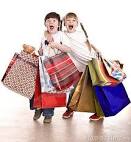 Os homens, através da tecnologia, inventam a cada dia novas formas de conforto e lazer. E objetos que possam atender à demanda do consumo. Uma das formas de convencer o consumidor a comprar os novos produtos é a publicidade. A publicidade é feita das formas mais variadas. Vai de um simples folheto distribuído nas ruas, ou pelos correios, até sofisticados filmes, que custam muito caro e que os anunciantes passam nas principais emissoras de televisão ou nos cinemas. Nós falamos em televisão, mas é bom lembrar que outros veículos de comunicação – rádios e jornais – também vivem do que cobram pelos anúncios. Toda essa carga é jogada em cima das pessoas e fica difícil resistir à vontade de comprar. E comprar cada vez mais, mesmo que não se necessite deste ou daquele brinquedo, ou eletrodoméstico. Isto é consumismo. Ele atinge mais diretamente as crianças, que acabam sempre desejando tudo o que é anunciado. Até por que não têm a noção real do valor do dinheiro e a dificuldade que seus pais enfrentam para consegui-los. O consumismo é um mal que deve ser combatido em todas as idades. Mas é difícil acabar com ele, porque as crianças veem, nas ruas e em suas escolas, os colegas com um tênis da moda ou uma mochila nova e logo querem ter essas novidades. Esse espírito de competição também leva os adultos à compra de objetos que são absolutamente desnecessários. Se nosso vizinho compra um carro novo, logo queremos trocar o nosso. A necessidade da conscientização do que é consumismo é uma busca constante das famílias hoje em dia. Também de uma grande parte da sociedade. E todos reconhecem que é preciso resistir ao consumismo. (André Carvalho e Alencar Abujamra, Consumidor e consumismo, Coleção Pegante ao José”, Lê, 1993). 
QUESTÃO 01Segundo o texto:O que é consumismo? Por que ele atinge mais diretamente as crianças? Por que é difícil combater o consumismo especialmente na infância?QUESTÃO 02Você aprendeu que variação linguística são as mudanças sofridas pela língua em decorrência de alguns fatores ou condições, entre eles: local de vivência do falante, grau de escolaridade, classe social, gênero e idade. Nesse contexto, reflita e responda:No texto, que variedade linguística, entre as que estudamos, é predominante? Histórica, social, regional ou estilística? Comente.  Leia este fragmento do texto:“O consumismo é um mal que deve ser combatido em todas as idades. Mas é difícil acabar com ele, porque as crianças veem, nas ruas e em suas escolas, os colegas com um tênis da moda ou uma mochila nova e logo querem ter essas novidades”.Considerando que o receptor (leitor do texto) fosse um amigo de escola do emissor (autor do texto), você acredita que o nível de linguagem empregado seria o mesmo? Reescreva o trecho segundo o grau de intimidade que existe entre os supostos interlocutores.   QUESTÃO 03Leia a tirinha abaixo e marque a alternativa correta para cada uma das questões propostas.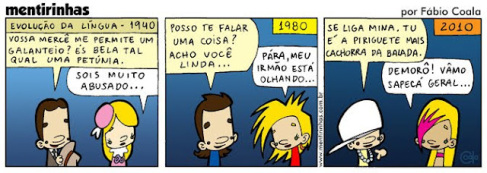 De acordo com o texto, a língua não passa por mudanças históricas, apenas sociais.De acordo com o texto, a língua não passa por mudanças históricas e sociais.De acordo com o texto, a língua não passa por mudanças históricas, apenas sociais.De acordo com o texto, a língua não passa por mudanças históricas, apenas regionais.De acordo com o texto, a língua passa por mudanças históricas, em decorrência do lugar onde vive o falante.QUESTÃO 04A variação linguística que melhor representa o diálogo presente no 1º quadrinho é:Variação regionalVariação históricaVariação socialVariação estilísticaHá no 1º quadrinho uma mistura de variação histórica e social.REDAÇÃO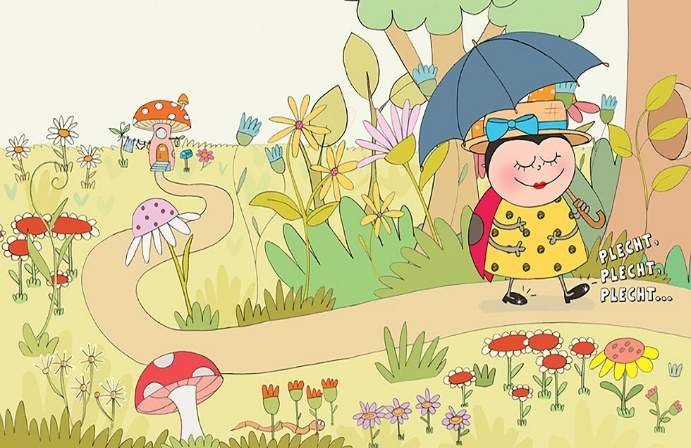 Leia o conto de Nye Ribeiro: De Bem com a VidaFiló, a joaninha, acordou cedo.- Que lindo dia! Vou aproveitar para visitar minha tia.- Alô, tia Matilde. Posso ir aí hoje? - Venha, Filó. Vou fazer um almoço bem gostoso.Filó colocou seu vestido amarelo de bolinhas pretas, passou batom cor-de-rosa, calçou os sapatinhos de verniz, pegou o guarda-chuva preto e saiu pela floresta: plecht, plecht...Andou, andou... e logo encontrou Loreta, a borboleta.- Que lindo dia!- E pra que esse guarda-chuva preto, Filó?- É mesmo! - pensou a joaninha. E foi para casa deixar o guarda-chuva.De volta à floresta:- Sapatinhos de verniz? Que exagero! - Disse o sapo Tatá. Hoje nem tem festa na floresta.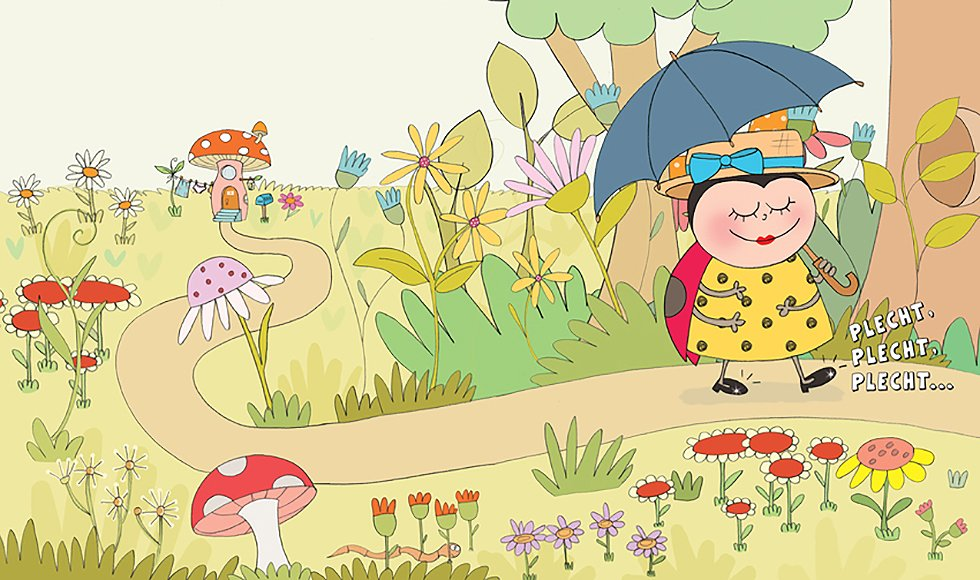 - É mesmo! - pensou a joaninha. E foi para casa trocar os sapatinhos.De volta à floresta:- Batom cor-de-rosa? Que esquisito! - disse Téo, o grilo falante.- É mesmo! - disse a joaninha. E foi para casa tirar o batom.- Vestido amarelo com bolinhas pretas? Que feio! Por que não usa o vermelho? - disse a aranha Filomena.- É mesmo! - pensou Filó. E foi para casa trocar de vestido.Cansada de tanto ir e voltar, Filó resmungava pelo caminho. O sol estava tão quente que a joaninha resolveu desistir do passeio.Chegando em casa, ligou para tia Matilde.- Titia, vou deixar a visita para outro dia. - O que aconteceu, Filó? - Ah! Tia Matilde! Acordei cedo, me arrumei bem bonita e saí andando pela floresta. Mas no caminho... - Lembre-se, Filozinha... gosto de você do jeitinho que você é. Venha amanhã, estarei te esperando com um almoço bem gostoso. No dia seguinte, Filó acordou de bem com a vida. Colocou seu vestido amarelo de bolinhas pretas, amarrou a fita na cabeça, passou batom cor-de-rosa, calçou seus sapatinhos de verniz, pegou o guarda-chuva preto, saiu andando apressadinha pela floresta, plecht, plecht, plecht... e só parou para descansar no colo gostoso da tia Matilde.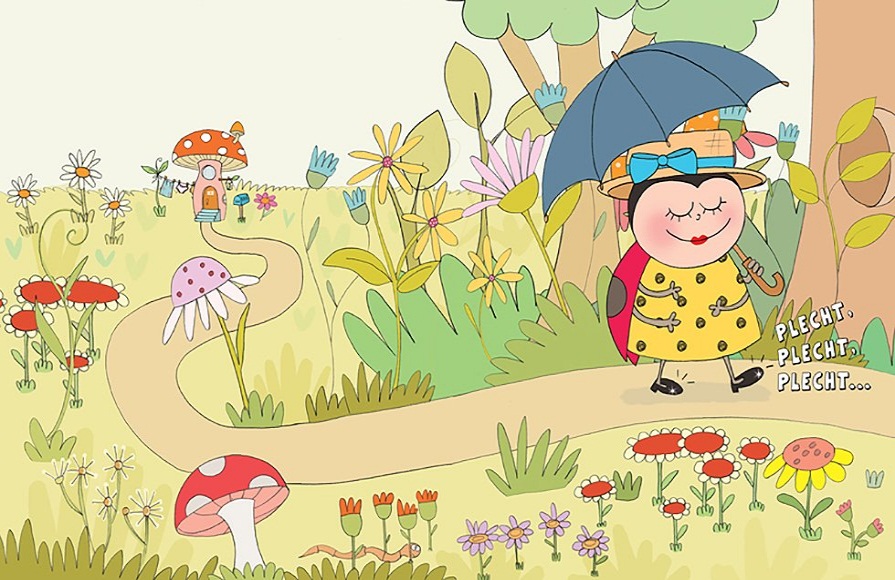 QUESTÃO 01Quem era Filó e porque ela tinha acordado cedo?QUESTÃO 02O que Tia Matilde disse para Filó?“Batom cor-de-rosa? Que esquisito”“Vestido amarelo com bolinhas pretas? Que feio! Por que não usa o vermelho?”“Lembre-se, Filozinha... gosto de você do jeitinho que você é.“Sapatinhos de verniz? Que exagero!QUESTÃO 03Qual trecho mostra o quanto Filó era vaidosa?”“- Vestido amarelo com bolinhas pretas? Que feio! Por que não usa o vermelho? - disse a aranha Filomena. - É mesmo! - pensou Filó. E foi para casa trocar de vestido.”“Cansada de tanto ir e voltar, Filó resmungava pelo caminho. O sol estava tão quente que a joaninha resolveu desistir do passeio. Chegando em casa, ligou para tia Matilde”“Sapatinhos de verniz? Que exagero! - Disse o sapo Tatá. Hoje nem tem festa na floresta.- É mesmo! - pensou a joaninha. E foi para casa trocar os sapatinhos.”“Filó colocou seu vestido amarelo de bolinhas pretas, passou batom cor-de-rosa, calçou os sapatinhos de verniz, pegou o guarda-chuva preto e saiu pela floresta: plecht, plecht...”QUESTÃO 04No trecho: Ah! Tia Matilde! Acordei cedo, me arrumei bem bonita e saí andando pela floresta. Mas no caminho... O que aconteceu no meio do caminho que deixou a Joaninha desanimada? Que conselhos você daria para ela?QUESTÃO 05O que o conto “De bem com avida” nos ensina sobre aceitação e estima? Explique:PARA APRENDER + Sobre autoestima.Filme: Mulan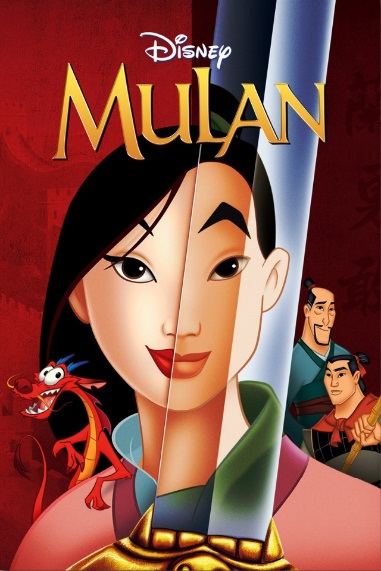 Hua Mulan é a espirituosa e determinada filha mais velha de um honrado guerreiro. Quando o Imperador da China emite um decreto que um homem de cada família deve servir no exército imperial, Mulan decide tomar o lugar de seu pai, que está doente. Assumindo a identidade de Hua Jun, ela se disfarça de homem para combater os invasores que estão atacando sua nação, provando-se uma grande guerreira.INGLÊSQUESTÃO 01Reescreva a frase “She cries when she watches the News” na 1º Pessoa do singular da língua inglesa, não esqueça do que você já aprendeu a respeito dos Pronomes Pessoais:We cry when she watches the News. We cry when we watches the News. I cry whe she watches the News. We cry when I watches the News. I cry when I watch the News. QUESTÃO 02Assinale qual alternativa refere-se a uma DAILY ACTIVITY:Have breakfast. Blink. Cry. Point. Have headache. QUESTÃO 03Utilizando-se da regra da 3º Pessoa do Singular em Inglês, escreva a frase “I play tennis.” Na 3ª Pessoa do Singular:QUESTÃO 04Quando se fala em Pronomes, sabe-se que no tempo verbal Simple Present, os pronomes, em especial a 3º Pessoa do Singular são de suma importância para se compreender esse tempo verbal. Sendo assim, escreva os pronomes que fazem parte da 3º Pessoa do Singular, conforme estudado em sala de aula: QUESTÃO 05Reescreva a frase a seguir na forma negativa “I like to watch TV.”: